Karta zgłoszenia drużyny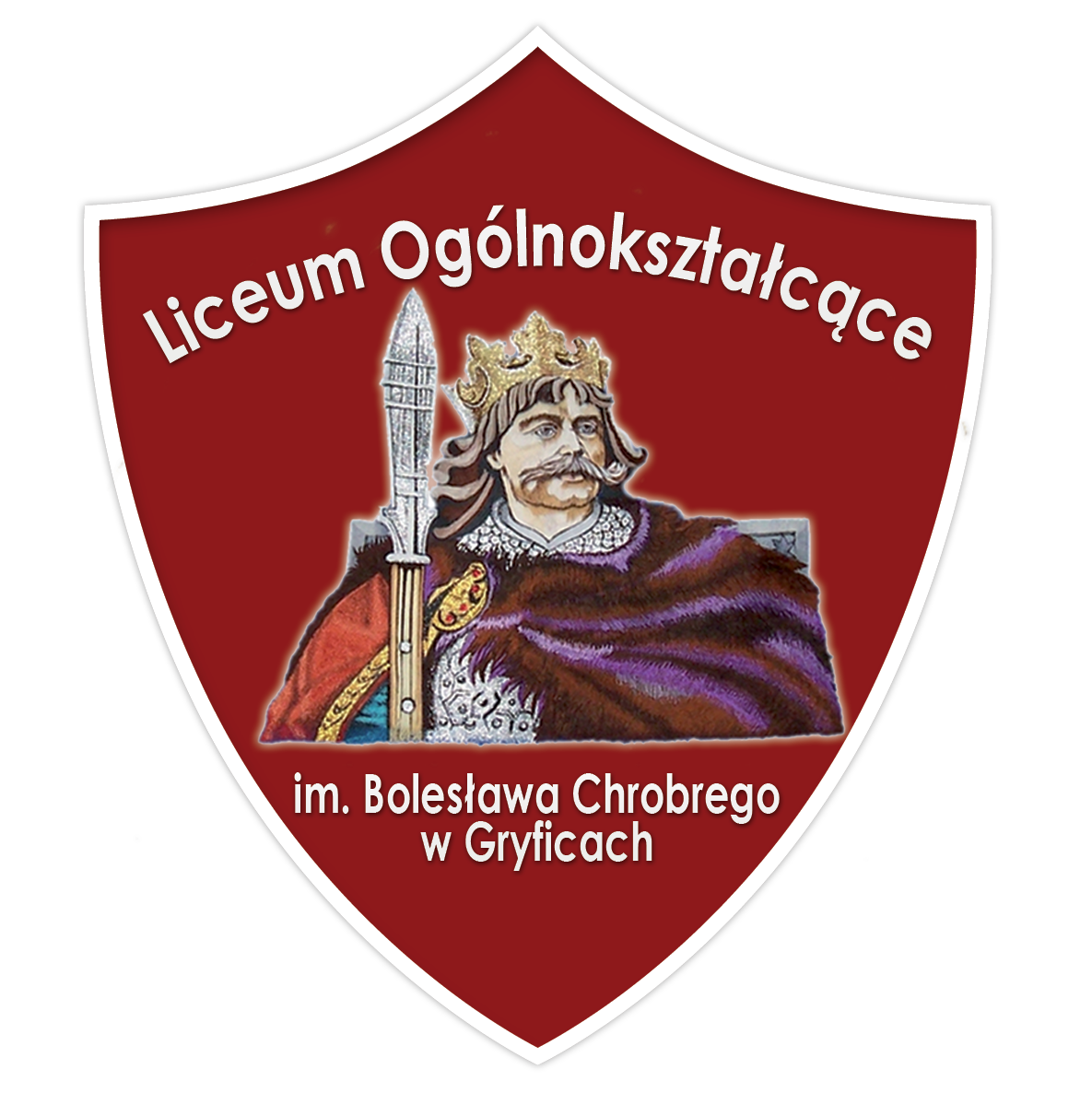 Turniej Gier Komputerowychw Liceum Ogólnokształcącym im. Bolesława Chrobrego w GryficachNazwa drużyny………………………………………………………………………………………………………………………Szkoła…………………………………………………………………………………………………………………………..……....UczestnicyKapitan drużyny……………………………………………………………………………………………………………………Telefon kontaktowy do kapitana  drużyny ……………………………………………………………..................LPImię i nazwiskoKlasae- mail